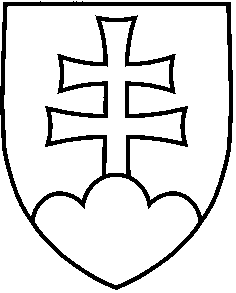 Názov štátneho orgánu príslušnej krajinyNázov štátneho orgánu príslušnej krajinyNázov štátneho orgánu príslušnej krajinyNázov štátneho orgánu príslušnej krajinyNázov štátneho orgánu príslušnej krajinyNázov štátneho orgánu príslušnej krajinyNázov štátneho orgánu príslušnej krajinyNázov štátneho orgánu príslušnej krajinyCERTIFIKÁT O OVERENÍ DODÁVKYPOST-SHIPMENT VERIFICATION CERTIFICATEČíslo/No.: CERTIFIKÁT O OVERENÍ DODÁVKYPOST-SHIPMENT VERIFICATION CERTIFICATEČíslo/No.: CERTIFIKÁT O OVERENÍ DODÁVKYPOST-SHIPMENT VERIFICATION CERTIFICATEČíslo/No.: CERTIFIKÁT O OVERENÍ DODÁVKYPOST-SHIPMENT VERIFICATION CERTIFICATEČíslo/No.: CERTIFIKÁT O OVERENÍ DODÁVKYPOST-SHIPMENT VERIFICATION CERTIFICATEČíslo/No.: CERTIFIKÁT O OVERENÍ DODÁVKYPOST-SHIPMENT VERIFICATION CERTIFICATEČíslo/No.: CERTIFIKÁT O OVERENÍ DODÁVKYPOST-SHIPMENT VERIFICATION CERTIFICATEČíslo/No.: CERTIFIKÁT O OVERENÍ DODÁVKYPOST-SHIPMENT VERIFICATION CERTIFICATEČíslo/No.: 1. Meno a adresa dovozcuName and Address of Importer1. Meno a adresa dovozcuName and Address of Importer1. Meno a adresa dovozcuName and Address of Importer2. Meno a adresa vývozcuName and Address of Exporter2. Meno a adresa vývozcuName and Address of Exporter2. Meno a adresa vývozcuName and Address of Exporter2. Meno a adresa vývozcuName and Address of Exporter2. Meno a adresa vývozcuName and Address of Exporter3. Meno a adresa výrobcuName and Address of Producer3. Meno a adresa výrobcuName and Address of Producer3. Meno a adresa výrobcuName and Address of Producer4. Účel použitiaPurpose of use4. Účel použitiaPurpose of use4. Účel použitiaPurpose of use4. Účel použitiaPurpose of use4. Účel použitiaPurpose of use5. Názov a typ / Popis tovaruName and Type / Description of the Goods5. Názov a typ / Popis tovaruName and Type / Description of the Goods6.KategóriaCategory7.Klasifikačné číslo ECNNClassification Number ECNN7.Klasifikačné číslo ECNNClassification Number ECNN8. Číslo HSCustoms Tariff No. 9. MnožstvoQuantity10. Hodnota v eurách Value in EuroPrepúšťací colný úrad Customs Office of release Prepúšťací colný úrad Customs Office of release Prepúšťací colný úrad Customs Office of release Miesto a dátum prepustenia tovaruPlace and Date of the release of the goodsMiesto a dátum prepustenia tovaruPlace and Date of the release of the goodsMiesto a dátum prepustenia tovaruPlace and Date of the release of the goodsMiesto a dátum prepustenia tovaruPlace and Date of the release of the goodsTento certifikát potvrdzuje, že vyššie uvedený tovar bol prepustený na colné územie XXXXXXXX v súlade s colnými predpismi.This certificate confirms that the above-mentioned goods have been released to the customs territory of the XXXXXXX in accordance with customs regulations.Tento certifikát potvrdzuje, že vyššie uvedený tovar bol prepustený na colné územie XXXXXXXX v súlade s colnými predpismi.This certificate confirms that the above-mentioned goods have been released to the customs territory of the XXXXXXX in accordance with customs regulations.Tento certifikát potvrdzuje, že vyššie uvedený tovar bol prepustený na colné územie XXXXXXXX v súlade s colnými predpismi.This certificate confirms that the above-mentioned goods have been released to the customs territory of the XXXXXXX in accordance with customs regulations.Meno, priezvisko a podpis oprávnenej osoby / Odtlačok úradnej pečiatky colného úradu / DátumName and signature of responsible official 
Stamp of custom office / DateMeno, priezvisko a podpis oprávnenej osoby / Odtlačok úradnej pečiatky colného úradu / DátumName and signature of responsible official 
Stamp of custom office / DateMeno, priezvisko a podpis oprávnenej osoby / Odtlačok úradnej pečiatky colného úradu / DátumName and signature of responsible official 
Stamp of custom office / DateMeno, priezvisko a podpis oprávnenej osoby / Odtlačok úradnej pečiatky colného úradu / DátumName and signature of responsible official 
Stamp of custom office / DateTento certifikát potvrdzuje, že vyššie uvedený tovar bol prepustený na colné územie XXXXXXXX v súlade s colnými predpismi.This certificate confirms that the above-mentioned goods have been released to the customs territory of the XXXXXXX in accordance with customs regulations.Tento certifikát potvrdzuje, že vyššie uvedený tovar bol prepustený na colné územie XXXXXXXX v súlade s colnými predpismi.This certificate confirms that the above-mentioned goods have been released to the customs territory of the XXXXXXX in accordance with customs regulations.Tento certifikát potvrdzuje, že vyššie uvedený tovar bol prepustený na colné územie XXXXXXXX v súlade s colnými predpismi.This certificate confirms that the above-mentioned goods have been released to the customs territory of the XXXXXXX in accordance with customs regulations.Tento certifikát potvrdzuje, že vyššie uvedený tovar bol prepustený na colné územie XXXXXXX v súlade so zákonom č. 39/2011 Z. z. o položkách s dvojakým použitím a o zmene zákona Národnej rady Slovenskej republiky č. 145/1995 Z. z. o správnych poplatkoch v znení neskorších predpisov a v súlade s udelenou vývoznou licenciou č. XXXXXX.This certificate confirms that the above-mentioned goods have been released to the customs territory of XXXXXX in accordance with Act No. 39/2011 Coll. on items with dual use and on the amendment of Act of the National Council of the Slovak Republic no. 145/1995 Coll. on administrative fees as amended and in accordance with the issued export license no. XXXXXX.Tento certifikát potvrdzuje, že vyššie uvedený tovar bol prepustený na colné územie XXXXXXX v súlade so zákonom č. 39/2011 Z. z. o položkách s dvojakým použitím a o zmene zákona Národnej rady Slovenskej republiky č. 145/1995 Z. z. o správnych poplatkoch v znení neskorších predpisov a v súlade s udelenou vývoznou licenciou č. XXXXXX.This certificate confirms that the above-mentioned goods have been released to the customs territory of XXXXXX in accordance with Act No. 39/2011 Coll. on items with dual use and on the amendment of Act of the National Council of the Slovak Republic no. 145/1995 Coll. on administrative fees as amended and in accordance with the issued export license no. XXXXXX.Tento certifikát potvrdzuje, že vyššie uvedený tovar bol prepustený na colné územie XXXXXXX v súlade so zákonom č. 39/2011 Z. z. o položkách s dvojakým použitím a o zmene zákona Národnej rady Slovenskej republiky č. 145/1995 Z. z. o správnych poplatkoch v znení neskorších predpisov a v súlade s udelenou vývoznou licenciou č. XXXXXX.This certificate confirms that the above-mentioned goods have been released to the customs territory of XXXXXX in accordance with Act No. 39/2011 Coll. on items with dual use and on the amendment of Act of the National Council of the Slovak Republic no. 145/1995 Coll. on administrative fees as amended and in accordance with the issued export license no. XXXXXX.Meno, priezvisko a podpis oprávnenej osoby/ Odtlačok úradnej pečiatky kompetentného štátneho orgánu / DátumName and signature of responsible state authority / Stamp of competent state authority / DateMeno, priezvisko a podpis oprávnenej osoby/ Odtlačok úradnej pečiatky kompetentného štátneho orgánu / DátumName and signature of responsible state authority / Stamp of competent state authority / DateMeno, priezvisko a podpis oprávnenej osoby/ Odtlačok úradnej pečiatky kompetentného štátneho orgánu / DátumName and signature of responsible state authority / Stamp of competent state authority / DateMeno, priezvisko a podpis oprávnenej osoby/ Odtlačok úradnej pečiatky kompetentného štátneho orgánu / DátumName and signature of responsible state authority / Stamp of competent state authority / DateTento certifikát potvrdzuje, že vyššie uvedený tovar bol prepustený na colné územie XXXXXXX v súlade so zákonom č. 39/2011 Z. z. o položkách s dvojakým použitím a o zmene zákona Národnej rady Slovenskej republiky č. 145/1995 Z. z. o správnych poplatkoch v znení neskorších predpisov a v súlade s udelenou vývoznou licenciou č. XXXXXX.This certificate confirms that the above-mentioned goods have been released to the customs territory of XXXXXX in accordance with Act No. 39/2011 Coll. on items with dual use and on the amendment of Act of the National Council of the Slovak Republic no. 145/1995 Coll. on administrative fees as amended and in accordance with the issued export license no. XXXXXX.Tento certifikát potvrdzuje, že vyššie uvedený tovar bol prepustený na colné územie XXXXXXX v súlade so zákonom č. 39/2011 Z. z. o položkách s dvojakým použitím a o zmene zákona Národnej rady Slovenskej republiky č. 145/1995 Z. z. o správnych poplatkoch v znení neskorších predpisov a v súlade s udelenou vývoznou licenciou č. XXXXXX.This certificate confirms that the above-mentioned goods have been released to the customs territory of XXXXXX in accordance with Act No. 39/2011 Coll. on items with dual use and on the amendment of Act of the National Council of the Slovak Republic no. 145/1995 Coll. on administrative fees as amended and in accordance with the issued export license no. XXXXXX.Tento certifikát potvrdzuje, že vyššie uvedený tovar bol prepustený na colné územie XXXXXXX v súlade so zákonom č. 39/2011 Z. z. o položkách s dvojakým použitím a o zmene zákona Národnej rady Slovenskej republiky č. 145/1995 Z. z. o správnych poplatkoch v znení neskorších predpisov a v súlade s udelenou vývoznou licenciou č. XXXXXX.This certificate confirms that the above-mentioned goods have been released to the customs territory of XXXXXX in accordance with Act No. 39/2011 Coll. on items with dual use and on the amendment of Act of the National Council of the Slovak Republic no. 145/1995 Coll. on administrative fees as amended and in accordance with the issued export license no. XXXXXX.DirectorDate: DirectorDate: DirectorDate: DirectorDate: 